Example: assume that a case control study enrolled m cases and n controls, and exposure 1 is the exposure under consideration Step 1: Determine a threshold of Gower distance for matchingTo find a threshold, Gower distances between all cases and controls are calculated using all exposures.  Then, the maximum bipartite graph algorithm is used to find each case's closest control while ensuring each control is matched to no more than one case. Next, a control is selected randomly for each case. A dataset is constructed:A logistic regression on whether the control is the closest or the randomly selected one based on the distance is created (i.e., logit(Pclosest) = β0 + β1 × Gower distance). The logistic regression model can be used to predict the distance corresponding to a given probability. For example, the plot below shows the distance at which the predicted probability is at least 50% that the control is the closest vs. a randomly selected one. Such a distance can be used as the threshold of Gower distance for matching.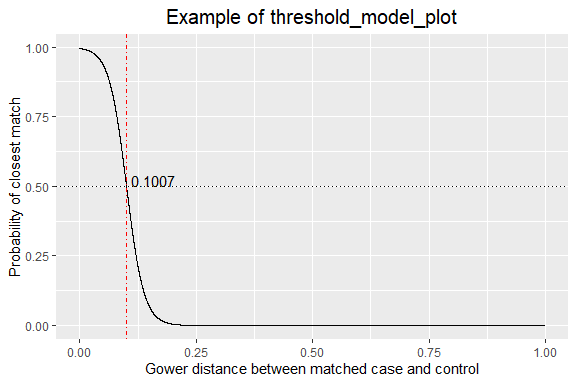 Step 2: Determine confounders and intermediates for calculating Gower distances for exposure 1Exposures a, b, and c are considered confounders and are used to calculate Gower distance in step 3, whereas the exposure of interest (exposure 1) and exposures d and e, considered possible intermediates, are not used to calculate Gower distance.Step 3: Create analytic data set for exposure 1Steps 2 and 3 are repeated to create analytic data set for each exposure. Analytic data sets are then individually analyzed using the standard conditional logistic regression model.Type of matchCase-control pairGower distanceClosestCase 1 – control 30.123Closest Case 2 – control 50.456Closest…………ClosestCase m – control 20.789RandomCase 1 – control 10.321RandomCase 2 – control 40.654Random………RandomCase m – control 60.987